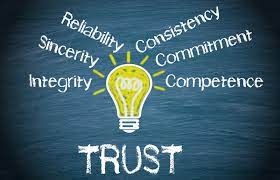 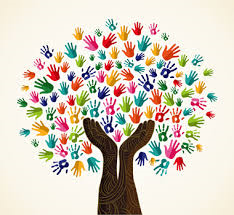 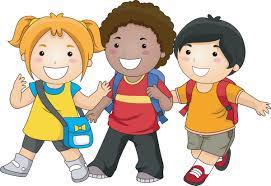 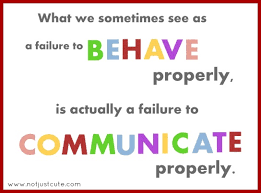 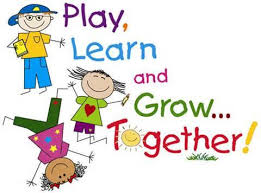 Parents In PartnershipHow do I raise concerns about my child?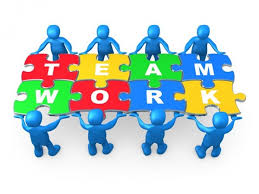 We understand that when your child comes home from school and they have expereinced a falling out within their friendship group this can be very distressing for you all.  Please know that if a teacher or support staff member has been made aware or witnessed any incident then the correct procedure will have been put in place.  Please work with us to reinforce our School Slogan of‘If It Doesn’t Sit Well Then You Should Tell’ to enable us to deal with incidents prior to your child coming home. Please contact the school and ask for the class teacher in the first instance if you have not been contacted.